PERSONAL INFORMATIONDragomir Jovic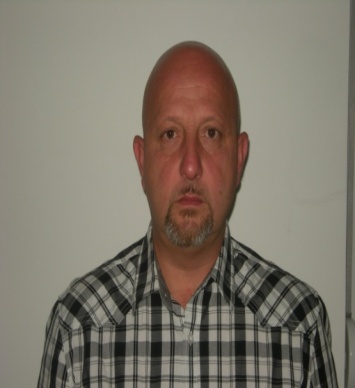 KnezaMihailaObrenovica 95, Nis 18000,  Serbia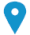 +381621643640 ( Serbia) +971506152127 (UAE),dragomir.jovic71@gmail.com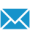 https://rs.linkedin.com/in/dragomir-jovi%C4%87-18493071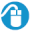 Skypedragomir.jovic71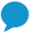 SexMale| Date of birth11/12/1971| NationalitySerbian| Marital status  Married 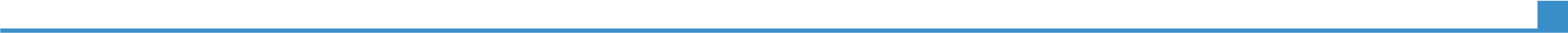 WORK EXPERIENCEFebruary 2017 –November 2018Facility/Workshop Manager with a proven track record of success in managing sophisticated plants, properties, equipment and assets and keeping up with high standards of maintenance and customer service.Workshop/ Maintenance Manager  (heavy equipments, trucks, plants and facilities related for the quary )UQ- Fujairah, UAEOrganization of all aspects of work related to workshop in the  query and substrates production. Planning strategy to ensure an efficient management of assets.Managing, maintaining and supporting the reliability of the systems, equipment, properties and assets in the facility.Managing procurement functions and providing support for the budget.necesary for the maintenanceMaintaining and operating the facilities – managing resources including budget, staff, contractors, consultants and finances.Supervising procurement, allocation, distribution control and cost compilation/analysis.Managing day-to-day operations of the facility (plant and query)including supervision of staff, contractors, and consultants. Leading, managing and coordinating team/teams of civil/mechanical engineers, supervisors, contractors.Facility works included but not limited to: civil works, , MEP, refurbishmentsSeptember 2015 –February 2017Maintenance Manager  of the /Production plant  , Query and Road Substrates, Concrete Base, (all installations and equipment)PutInzinjering – heavy construction company LLC SERBIAOrganization of all aspects of work related to query and substrates production.Planning strategy to ensure an efficient management ofassets.Managing, maintaining and supporting the reliability of the systems, equipment, properties and assets in the facility.Managingprocurement functions and providing support for the facility’s budget.Maintaining and operating the facilities – managingresources including budget, staff, contractors, consultants and finances.Supervising procurement, allocation, distribution control and cost compilation/analysis.Managing day-to-day operations of the facility (plant and query)including supervision of staff, contractors, and consultants. Leading, managing and coordinating team/teams of civil/mechanical engineers, supervisors, contractors.Facility works included but not limited to: civil works, , MEP, refurbishments, fits-out,concrete base …May2012 – September 2015Workshop/Maintenance ManagerMay2012 – September 2015ECOCSA , Bata ,Equatorial GuineaMay2012 – September 2015Managing, scheduling and coordinating assigned workshop and real estate services. Comparing costs for required goods / services to achieve maximum value. Organizing procurements department.Planning best allocation and utilization of space & resources for heavy equipment..Managingday-to-day operations of the facility including supervision of staff, contractors, and consultantsChecking that agreed work by staff or contractors has been completed satisfactorily.Organizing and monitoring operation of machinery services in a workshop or in a field (heavydensity rainforest).Maintaining works in Presidential Palace (electrical, plumbing,generators, civil and mechanical works)August 1997 – May 2012Logistic and Transport/Workshop ManagerAugust 1997 – May 2012PZP Nis, SerbiaAugust 1997 – May 2012Organization of mechanical site preparation.Organization and monitoring of servicefunctions and maintenance staff.Defining a scope of works, quality norms and defining HSE measures and procedures.Negotiating with subcontractors.Defects inspection, overhaul, repair and replacement of parts of construction equipment and trucks (engine, transmission, drive systems, undercarriages, brake system,etc.).Directing and coordinating activities between other departments on daily bases: engineering, procurement.Organization, monitoring and controlling of procurement department.Being responsible for the services and operationmanagement. Coordinating and leading a team or teams of staff to cover various areas.EDUCATION AND TRAININGOctober 1990 – January1997Certificate (s)Mechanical EngineeringOctober 1990 – January1997Certificate (s)University of Nis, Faculty of Mechanical Engineering-Technical College, Serbia 
Bachelor's degree, a general direction of mechanical engineeringUniversity of Nis, Faculty of Mechanical Engineering-Technical College, Serbia 
Bachelor's degree, a general direction of mechanical engineeringOctober 1990 – January1997Certificate (s)Training certificate - WIRTGEN ( cold milling machine W1000F/W2000)Training  certificate - VOGELE (Ergo Plus, Road Pavers)University of Nis, Faculty of Mechanical Engineering – Certificate for Mobile Hydraulics (hydrostatic and hydrodynamic)Training certificate - WIRTGEN ( cold milling machine W1000F/W2000)Training  certificate - VOGELE (Ergo Plus, Road Pavers)University of Nis, Faculty of Mechanical Engineering – Certificate for Mobile Hydraulics (hydrostatic and hydrodynamic)PERSONAL SKILLSNative language(s)Serbian, CroatianOther language(s)UNDERSTANDING SPEAKING WRITING RussianEnglishSpanishIntermediate levelCommunication skillsGood communication skills gained through my experience on previous positionsGoodpresentation andnegotiation skillsOrganisational / managerial skillsManagement and administrative skills.Multiple projects management.ISO 9001 Quality management standard application.Job-related skillsindependent decision making skillsexcellent planning and organizational skillsstrong analytical and problem solving skillsComputer skillsMicrosoft Office™ toolsSolid VorksOther skills Work with programs for users of mechanical equipment (CATERPILLAR - SIS, CUMMINS -Cummins quick serve and Cummins filtration, SKF, TIMKEN, SHELL-lube match, DONALDSON, BALDWIN FILTERS)Brand of mechanical equipment which was repaired/controlled/serviced in Workshop (CAT, O&K, Komatsu, Liebherr, Liugong, Jonjang, Vogele,Terex, Hamm, Dynapac, Bomag, JCB, Atlas Copco, MAN, Mercedes, Scania, Howo, Iveco, MFL, Amann, Svedala, Aristotelis, Teka, SBM....)ADDITIONAL INFORMATIONProjectsReferencesMaintenance, repair and construction of European Corridor X – 280 kmConstruction and maintenance Equatorial Ginea Highway – 240kmMaintenance of Presidential Palace , Bata, Equatorial GuineaPrecast concrete construction of production halls Johnson, Yura, Micheline, etc. in Serbia .Maintenance, preparing, overhauling, the heavy equipments, trucks, work implements, related for the projects of the quarrie in UAE